ОБЩИЕ ПОЛОЖЕНИЯ1.1. Положение об общешкольной Конференции МБОУ СОШ № 19 г. Коврова (в дальнейшем «Положение») является локальным нормативным актом, регламентирующим деятельность Школы. 1.2. Положение принимается общешкольной Конференцией на неопределенный срок и утверждается директором.  Изменения и дополнения к Положению принимаются в составе новой редакции Положения общешкольной Конференцией и утверждаются директором. После принятия новой редакции Положения предыдущая редакция утрачивает силу. Нормативной основой для разработки настоящего Положения являются:Федеральный закон от 29.12.2012 № 273-ФЗ «Об образовании в Российской Федерации» (Ст. 26 «Управление образовательной организацией»);Устав МБОУ СОШ № 19 г. Коврова.В целях сочетания принципов единоначалия и коллегиальности управления, развития инициативы в работе всего коллектива Школы создаются и действуют органы коллегиального управления: Конференция школьного коллектива и Совет Школы.Органы коллегиального управления работают в тесном контакте с администрацией, педагогическим коллективом, общешкольным родительским комитетом, ученическим парламентом и советом лидеров ученического сообщества и в соответствии с действующим законодательством и Уставом Школы.Конференция школьного коллектива созывается по решению директора или Совета Школы один раз в 2 года. Между заседаниями Конференции Совет Школы  осуществляет общее руководство в рамках установленной компетенции.СОСТАВ КОНФЕРЕНЦИИ Делегаты Конференции с правом решающего голоса выдвигаются на собраниях коллективов учащихся, работников Школы, родителей и общественности. При этом соблюдается следующее соотношение: учащиеся имеют 30% голосов, родители и общественность - 20% голосов, работники школы - 50% голосов. Количественный состав делегатов конференции определяется на основании данного процентного соотношения. Выборы учащихся проводятся на классных собраниях: от 5-8 классов – по 2 делегата от класса, от 9-11 классов – по 4 делегата. Выборы работников школы проводятся на общем собрании. Выборы родителей и представителей общественности - на родительских собраниях. Конференция считается правомочной, если на ней присутствует не менее 2/3 делегатов. Решение принимается большинством голосов. Порядок работы конференции, выборов на ней членов Совета Школы устанавливается Положением о Совете Школы.ОСНОВНЫЕ ЗАДАЧИ КОНФЕРЕНЦИИ3.1. Конференция школьного коллектива: избирает (переизбирает) Совет Школы, определяет срок его полномочий, нормы и состав представительства согласно Устава Школы; принимает основные направления совершенствования и развития Школы;заслушивает отчеты и оценивает деятельность органов коллегиального управления Школы;обсуждает предложения об изменении вида общеобразовательного учреждения;при необходимости создает временные или постоянные комиссии, устанавливает их полномочия, утверждает  положения об их деятельности.IV. ПРАВА И ОТВЕТСТВЕННОСТЬ ДЕЛЕГАТОВ КОНФЕРЕНЦИИ4.1. Делегаты Конференции имеют право: вывести из состава Совета Школы любого его члена по представлению председателя за бездеятельность и безынициативность;обратиться к Учредителю за разъяснением или провести экспертизу любого управленческого решения администрации Школы;делать запрос и получить ответ на запрос по вопросам  осуществления образовательного процесса, качества дополнительного образования.4.2. Решения Конференции являются рекомендательными. При издании приказа по Школе решения Конференции становятся обязательными для педагогических работников, коллектива обучающихся и их родителей (законных представителей). Принятыe решения могут быть отменены только директором Школы при аргументированном разъяснении членам Конференции и (или) распоряжением Учредителя.4.3. Решения Конференции, утвержденные приказом директора, а также поручения, вызовы, запросы и обращения, согласованные с директором и непротиворечащие действующему законодательству и Уставу Школы, подлежат исполнению всеми участниками образовательного процесса, а также органами коллегиального управления, действующими в Школе.4.4.  Делегаты Конференции несут ответственность: за принятие решения по рассматриваемому вопросу в пределах установленной компетенции, непротиворечащие действующему законодательству и Уставу Школы;за своевременность и качество принимаемых решений, соответствие их действующему законодательству РФ;организацию выполнения решений Конференции.ОРГАНИЗАЦИЯ ДЕЯТЕЛЬНОСТИ КОНФЕРЕНЦИИ5.1. Порядок созыва и проведения Конференции определяется её регламентом (см. п. 6.1.).5.2. Для ведения Конференции избирается председатель из числа делегатов и секретарь для ведения протокола. Протоколы подписываются председательствующим и секретарем.5.3. Конференция считается правомочной, если на ней присутствует не менее 2/3 делегатов. Решение принимается большинством голосов. VI. ДЕЛОПРОИЗВОДСТВО КОНФЕРЕНЦИИ6.1.	Заседания Конференции проводятся в соответствии с регламентом, который определяет:порядок ведения Конференции;выбор председателя Конференции и секретаря, ведущего протоколы её заседаний;порядок рассмотрения вопросов, изложенных в повестке дня;принятие решений, контроль их исполнения;порядок обсуждения информации о реализации решений   Конференции.6.2. Книга протоколов и решений Конференции хранится у её секретаря или в канцелярии Школы.6.3. В протоколе  Конференции, в зависимости от характера рассматриваемого вопроса, должны содержаться следующие сведения:наименование документа, дата и место проведения Конференции;количество лиц, принявших участие в голосовании для принятия решения;необходимые данные об инициаторе обращения (при его наличии);формулировка рассматриваемого вопроса,основания для его рассмотрения;формулировка решения;указание на порядок, сроки, особенности вступления peшeния	Конференции в силу.6.4. Приложения к протоколам Конференции хранятся вместе с протоколами.Разработчик: Климович А.В.ЛОКАЛЬНЫЙ АКТ № ___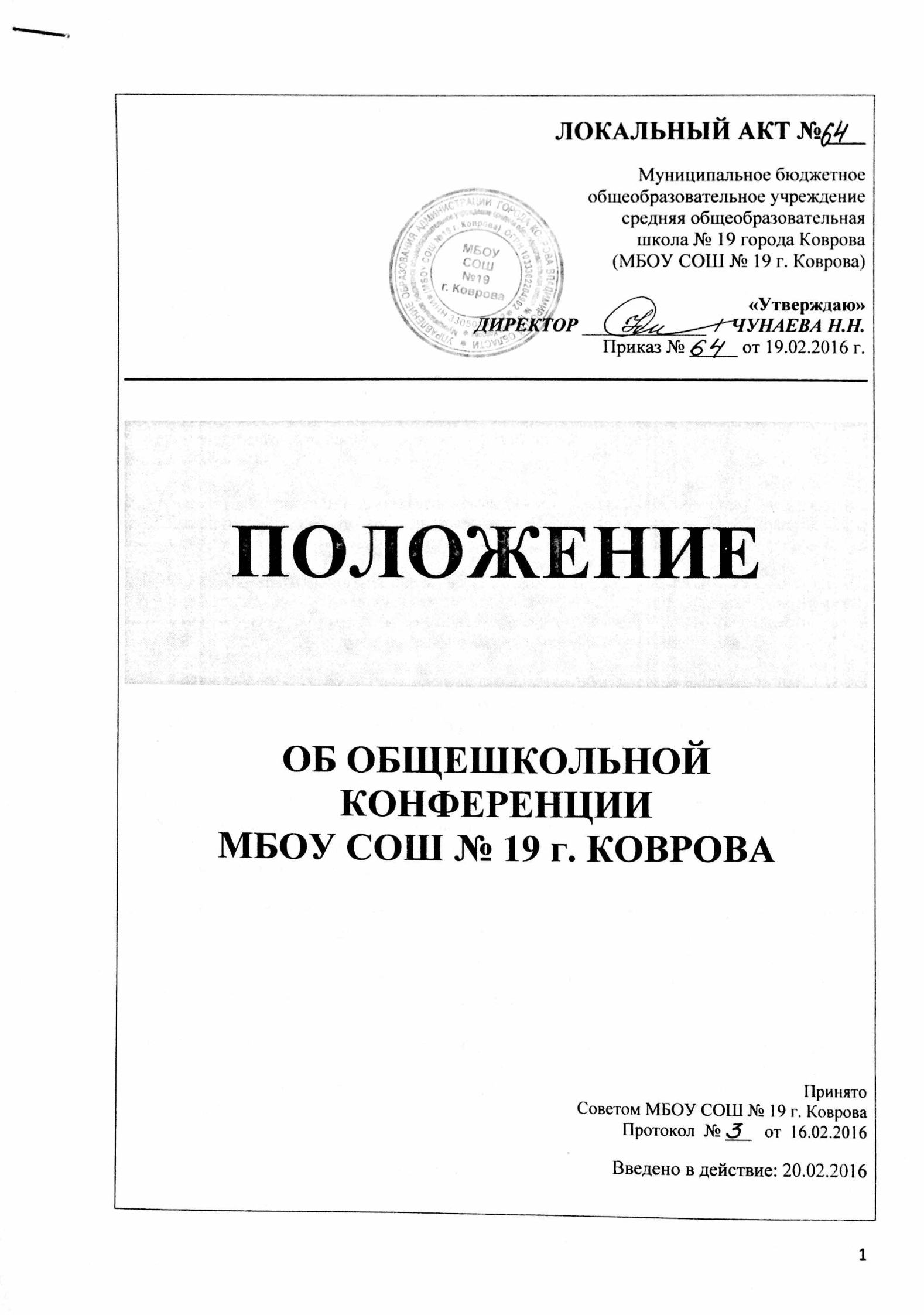 Муниципальное бюджетноеобщеобразовательное учреждениесредняя общеобразовательная школа № 19 города Коврова(МБОУ СОШ № 19 г. Коврова) «Утверждаю»ДИРЕКТОР _____________  /  ЧУНАЕВА Н.Н.Приказ № _____ от 19.02.2016 г.ПОЛОЖЕНИЕОБ ОБЩЕШКОЛЬНОЙ КОНФЕРЕНЦИИ МБОУ СОШ № 19 г. КОВРОВА Принято Советом МБОУ СОШ № 19 г. КовроваПротокол  № ___   от  16.02.2016Введено в действие: 20.02.2016